RenegadesX Ambassadors 2015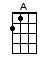 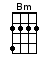 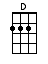 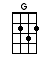 INTRO:  / 1 2 / 1 2 /[Bm] / [D] / [A] / [G] /[Bm] / [D] / [A] / [G] /[Bm] / [D] / [A] / [G] /[Bm] / [D] / [A] / [G] /[Bm] Run away, a-[D]way with me (la-la-[A] la, la-la-[G] la, la-la-[Bm] la) Lost souls in [D] revelry (la-la-[A] la, la-la-[G] la, la-la- [Bm] la) Running wild and [D] running free (la-la-[A] la, la-la-[G] la, la-la-[Bm] la) Two kids [D] you and me (la-la-[A] la, la-la-[G] la)And I say [Bm] hey, hey hey [D] hey, living [A] like we’re rene-[G]gadesHey hey [Bm] hey, hey hey [D] hey, living [A] like we’re rene-[G]gadesRene-[Bm]gades / [D] / [A] / [G]Rene-[Bm]gades / [D] / [A] / [G] / [Bm] Long live the [D] pioneers (la-la-[A] la, la-la-[G] la, la-la-[Bm] la) Rebels and [D] mutineers (la-la-[A] la, la-la-[G] la, la-la-[Bm] la) Go forth and [D] have no fear (la-la-[A] la, la-la-[G] la, la-la-[Bm] la) Come close and [D] lend an ear (la-la-[A] la, la-la-[G] la)And I say [Bm] hey, hey hey [D] hey, living [A] like we’re rene-[G]gadesHey hey [Bm] hey, hey hey [D] hey, living [A] like we’re rene-[G]gadesRene-[Bm]gades / [D] / [A] / [G]Rene-[Bm]gades / [D] / [A] / [G] /[Bm] / [D] / [A] / [G] /[Bm] / [D] / [A] / [G] /[Bm] All hail the [D] underdogs [A] all hail the [G] new kids[Bm] All hail the [D] outlaws [A] (hey) Spielbergs and [G] Kubricks[Bm] It’s our time to [D] make a move [A] it’s our time to [G] make amends[Bm] It’s our time to [D] break the rules [A] (hey) so let’s be-[G]ginAnd I say [Bm] hey, hey hey [D] hey, living [A] like we’re rene-[G]gadesHey hey [Bm] hey, hey hey [D] hey, living [A] like we’re rene-[G]gadesRene-[Bm]gades / [D] / [A] / [G]Rene-[Bm]gades / [D] / [A] / [G]And I say [Bm] hey, hey hey [D] hey, living [A] like we’re rene-[G]gadesHey hey [Bm] hey, hey hey [D] hey, living [A] like we’re rene-[G]gadesRene-[Bm]gades / [D] / [A] / [G]Rene-[Bm]gades / [D] / [A] / [G] /[Bm] / [D] / [A] / [G] /[Bm] / [D] / [A] / [G] www.bytownukulele.ca